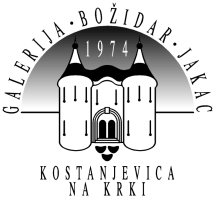 Razstava: Boštjan Kavčič - O/DALokacija: Galerija Božidar Jakac – lapidarij	Grajska cesta 45, 8311 Kostanjevica na KrkiKustos razstave:  Goran MilovanovićTrajanje razstave:  19. junij – 15. avgust 2016Otvoritev:  18. junij 2016 ob 20. uriO razstavi:Kipar Boštjan Kavčič počasi prihaja v srednjo generacijo slovenskih umetnikov, kar pomeni, da nam že bežen pogled na njegovo pestro in raznoliko likovno ustvarjanje lahko nakaže rdečo nit njegove likovne poetike. V njegovem primeru je to v prvi vrsti podrejeno skrbi za svet, pristni ekologiji, ki presega trenutne trende in gradi na procesu sebstva v odnosu do sveta. Umetnikov odnos do kamna, v katerem se zadnje čase izključno umetniško izraža je, če se Jungovsko izrazimo, arhetipski. Vzgib kiparskega oblikovanja kamna pri njem ni pogojen s klasičnim kiparskim pristopom ali celo v morebitni konfrontacijski paraleli s sodobnimi kiparskimi prijemi, temveč odraz osebnega odnosa do sveta in življenja v njem. Kavčič namreč pri obdelavi kamna zaradi njegove svetosti čuti izjemno spoštljiv odnos in odgovornost. Skozi globoko koncentracijo pri delu in visoko izkazano senzualnostjo s kamnom vzpostavi dialog, zato ob pogledu na njegova dela začutimo v njih skrivno življenjsko energijo. Kot pravi avtor sam, ga bolj kot slog zanima predzgodovinsko obdobje, ko je kamen imel obreden pomen, kajti bolj kot obliko ali formo, izpeljuje organizem. Material odvzema toliko časa dokler organ ne zadiha.Zaradi specifike razstavišča v Lapidariju Galerije Božidar Jakac, kjer je že arhitekturno umeščenih precej kamnitih elementov, se je umetnik dela lotil skoncentrirano in rezultat je odličen. Umetnik je načrtno povezal štiri vhode v premišljeno enotno zgodbo, polno prepletanj in mnogih asociativnih nastavkov, ki ves čas prehajajo avtorjevo tanko linijo intuitivnega in racionalnega polja. Gledalcu je tako omogočeno celostno doživetje umetniške postavitve, ki meje prostorov inkorporira v postavitev. Boštjan Kavčič pravi: »V kamnu je ujeta cela zgodovina, zato me privlači. Vsak kos ima svojo zgodbo«. Nekaj smo jih nastavili v besedilu kataloga, še mnogo pa jih čaka na vas, ko boste obiskali razstavo.Goran MilovanovićBiografija:Rodil se je 1973 v Šempetru pri Gorici. Študiral je na Akademiji za likovno umetnost in oblikovanje v Ljubljani (1997-2003). Prejel je univerzitetno Prešernovo nagrado za kiparstvo in diplomiral pri prof. Luju Vodopivcu. V letih 2003 - 2005 je bil štipendist Ministrstva za kulturo za podiplomski študij videa na ALUO v Ljubljani. Magistriral je leta 2007 pri prof. Sreču Draganu. Predstavil se je na skupinskih ter samostojnih razstavah, se udeležil mednarodnih simpozijev in postavil več javnih del. Od leta 2007 je samozaposlen v kulturi.